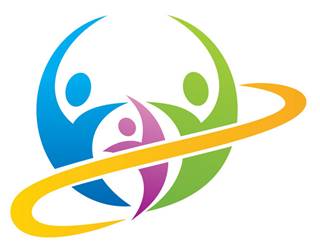 	  						Club des (jeunes) Aînés 
						  des Villages associés de Berstett Présentation 2021-2022Le Club des (jeunes) Aînés des Villages associés de Berstett organise un mercredi par mois, hors congés scolaires et jours fériés, une soirée conviviale sur des thèmes aussi variés que « légumes lacto-fermentés », « relaxation », « cuisine du monde », « jardinage », « informatique »…Chacun est invité à proposer des sujets ou des intervenants qu’il lui tient à cœur de faire connaître. Le programme est publié sur le site de la Mairie de Berstett sous la rubrique Associations (berstett.info).Moyennant le paiement d’une cotisation annuelle de 10 euros, la participation à ces soirées est gratuite, sauf s’il est fait appel à des intervenants extérieurs ou si le thème proposé nécessite l’achat de fournitures.Ces soirées sont ouvertes en priorité aux habitants des villages associés de Berstett. Elles reprennent le 15 septembre 2021 au foyer de Rumersheim, situé au 19 rue du village.Dans le contexte de lutte contre la propagation de la Covid-19, il vous sera demandé de porter le masque et de remettre une copie de votre pass sanitaire à votre première entrée dans la salle. Tous les pass seront conservés dans un classeur qui sera présenté aux forces de l’ordre en cas de contrôle.Pour plus d’informations, contactez Cécile Freysz par téléphone/SMS au 06 38 02 77 66 ou par mail à cecile.freysz@gmail.com. 